EXTRASdin procesul-verbal nr. 2 al şedinţei Biroului Secţiei Ştiinţe Exacte și Inginereşti din 03 martie 2020 	m. ChişinăuAu fost prezenţi: Cojocaru Svetlana, m. c. – conducător secție, vicepreședinte AȘM; Ursachi Veaceslav, dr. hab. – adjunct conducător secție; Dodon Adelina, dr. – secretar științific secție; 6 membri aleși ai Biroului.Agenda şedinţeiAprobarea avizelor consultative asupra a rapoartelor științifice privind implementarea proiectelor de cercetare finalizate în anul 2019.S-a discutat: Raportul pe proiectul de cercetare instituțional 15.817.02.18A Asamblarea şi studiul complecşilor metalelor tranziţionale în baza liganzilor polifuncţionali şi macrociclici utili pentru agricultură, industria alimentară şi biotehnologii avansate, director proiect dr. hab. BULHAC Ion, Institutul de Chimie.S-a decis prin vot unanim:Luând în considere dezbaterile din cadrul audierii publice și avizul expertului, se aprobă următorul aviz consultativ asupra proiectului:Proiectului i se atribuie calificativul general „Raport acceptat”, cu următoarele calificative pe criterii:Noutate si valoarea rezultatelor științifice – “foarte înaltă”.Au fost elaborate noi  procedee de obținere a unor compuși coordinativi – complecşi ai metalelor de tranziție în baza liganzilor polifuncţionali şi macrociclici, cu proprietăți biologice, antifungice și antibacteriane. Au fost obținuți trei agenți de coordinare noi și 7 polimeri coordinativi.Rezultatele au fost publicate  în 6articole în reviste cu factor de impact, 2 articole în reviste naționale de categoria A și B, 1 articol în alte reviste naționale și 37 teze la conferințe. Au fost obținute 4 brevete de invenție și 5 hotărâri pozitive de acordare a brevetelor de invenție. Au fost depuse 3 cereri de brevet de invenție.Aplicarea practică a rezultatelor – pozitivă, se propun spre implementare noile preparate Tioureei+Compozit-plus, Trifenamid, Coditiaz şi Fludisec cu  efect major asupra creşterii şi capacităţii de protecţie antioxidantă a plantelor.Compuși coordinativi elaborați au perspectivă de implementare practică în agricultură, industria alimentară și alte domenii. Preparatele „Polyel” și  „Galmet” măresc rezistența plantelor la factorii extremi de mediu ridicând productivitatea. Participarea tinerilor – suficientă, dinpersonalul științific de 13 persoane, 4 sunt tineri. Au fost susținuteo teză de doctor, 2 teze de master, o teză de licență. sunt în proces de pregătire 4 teze de doctor.Participarea în proiecte internaționale – pozitivă. A fost aprobat spre finanțare un proiect în cadrul Programului de Stat pentru anii 2020-2023, în consorțiu cu UST și IMB.Managementul implementării proiectului – pozitiv, rezultatele scontate au fost atinse, devieri de la sarcinile propuse nu s-au înregistrat. Infrastructura și echipamentul de cercetare utilizat – a fost utilizată infrastructură de cercetare de la Institutul de Chimie, inclusiv a spectrometrelor UV-Vis și IR, spectrometrelor de absorbție atomică, spectroscopului RMN Bruker-400, instalației Autosorb 1-MP pentru studiul adsorbției gazelor etc.Conducător al Secției Științe Exacte și Inginerești m. c. 										 Svetlana CojocaruSecretar Științific al Secției Dr. 										   Adelina DodonACADEMIA DE ŞTIINŢEA MOLDOVEISECŢIA ŞTIINŢE EXACTE ȘI INGINEREȘTIbd. Ştefan cel Mare , 1MD-2028 Chişinău, Republica MoldovaTel. (373-22) 21-24-68Fax. (373-22) 21-24-68E-mail: ssit@asm.md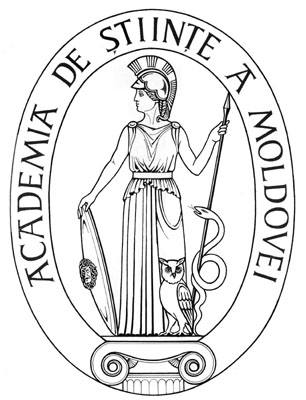 ACADEMY OF SCIENCESOF MOLDOVADIVISION OF EXACT AND ENGINEERING SCIENCESStefan cel Mare Ave., 1MD-2001 Chisinau, Republic of MoldovaTel. (373-22) 21-24-68Fax. (373-22) 21-24-68E-mail:  ssit@asm.md